«Воспитание общей коммуникативной культуры, формирование коммуникативной компетенции в родном и иностранных языках  – это важнейшая задача современной школы, успешное осуществление которой во многом зависит от основ, заложенных в  младшей школе».                                          Вербицкая М.В.Функция конференции - методическая.Цель конференции - обмен опытом работы по теме: «Интегрирование современных технологий в преподавании английского языка на среднем этапе обучения предмету».Референты:
Пачко Снежана Федоровна - руководитель РМО учителей английского языка Гатчинского Муниципального района;                     Главатских Галина Леонидовна – руководитель МО учителей английского языка, Коммунар школа №1;
Бондарева Наталья Александровна – учитель английского языка, Коммунар школа №1;
Маркова Евгения Геннадьевна – учитель английского языка, Коммунар  школа №1;
Фокина Светлана Владимировна  – учитель английского языка, Коммунар школа №2;
Глушаченко Яна Юрьевна – учитель английского языка, Гатчина школа №1;
Шевченко Светлана Михайловна- Гатчина, Академическая  гимназия №1.
Программа конференции:9:45-10:00 Встреча гостей, регистрация10:10-10:30 Вступительные слова: Директор КСОШ №1 - Савельева Ида Викторовна,Руководитель РМО - Пачко Снежана Фёдоровна «Современные технологии в преподавании иностранного языка», руководитель МО КСОШ №3 –Стуколкина Татьяна Анатольевна, Слесарская Юлия Алексеевна – презентация «КСОШ №3»10:35-11:20 Уроки: «Интегрирование современных технологий в преподавании английского языка на среднем этапе обучения  предмету».«Формирование лексических и грамматических навыков по теме: «Our hobbies» с использованием интерактивной доски»                    6А классМаркова Евгения Геннадьевна«Формирование грамматических навыков  по теме «Степени сравнения прилагательных» с использованием интерактивной доски»5А класс               Бондарева Наталья Александровна11:30-13:00 Теоретическая часть: «Интегрирование современных технологий в преподавании английского языка на среднем этапе обучения  предмету» из опыта работы учителей английского языка школ города Коммунар.                    Раздел: самоанализ уроков
Выступающие:                                   Главатских Галина Леонидовна «Презентация на уроке английского языка как средство мотивации обучения предмету» 6а класс тема «Семья»  с элементами видео урока;
Маркова Евгения Геннадьевна;
Бондарева Наталья Александровна.            Раздел:  технологии «Проектные технологии как неотъемлемая часть реализации требований ФГОС в среднем звене» Глушаченко Яна Юрьевна;«Технология КВЕСТА на уроках английского  языка как эффективный способ развития УУД и повышения качества знаний»      Шевченко Светлана Михайловна;
Проект «Музей в чемодане» учащиеся 8 класса, Коммунар школа №2,                                             Фокина Светлана Владимировна.Обсуждение технологий:Технология проекта;Технология КВЕСТА;Технология Интерактивной доски;Технология презентации. 13:00 -13:30 –подведение итогов конференции.                                                 13:30 – обед.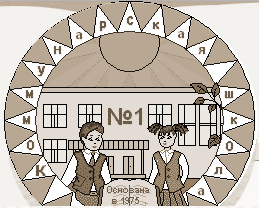 МБОУ «Коммунарская средняя          общеобразовательная школа №1»Ленинградская область, Гатчинский район, г. Коммунар, ул. Ленинградское шоссе д, 22.Телефон: +7-812-460-24-91Факс: +7-812-460-24-91Эл.почта: komschool1@gtn.lokos.netСайт: www.gtn.lokos.net/komschool1МБОУ «Коммунарская средняя   общеобразовательная школа №1»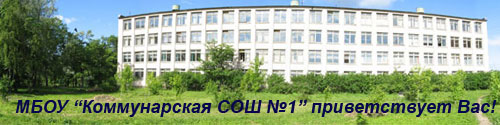 Программа муниципальной практико-ориентированной конференции                              изучения и  распространения педагогического опыта учителей английского языка  города Коммунар. «Интегрирование современных технологий в преподавании английского языка на среднем этапе обучения предмету».                         г. Коммунар                      Декабрь 2016 год